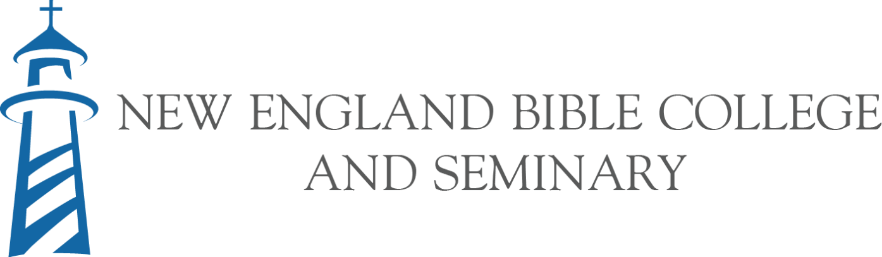 502 Odlin Rd. Bangor, ME 04401  207-947-1665Certificate in Theological Studies Student: __________________________________________ Matriculation Date: ___________________  Advisor: _______________________________________________________________________________  This certificate requires 30 total credit hours to complete, 	equivalent to full-time enrollment for two semesters.		While NEBC/GES seeks to offer the needed classes on a regular basis,it cannot guarantee that all these classes will be available in any given academic year.	12/8/20Core CompetenciesCoursesCredit HoursDate CompletedHistoryHi 101/501 Church History Survey3TheologyTh 100/500 Hermeneutics: Worldview, Theology, & the Bible3Th 201/601 Introduction to Christian Doctrine 13Th 202/602 Introduction to Christian Doctrine 23PhilosophyPh 102/502 Introduction to Philosophy & Ethics3Ph 203/603 Introduction to Apologetics3Elective3Elective3Elective3Elective3